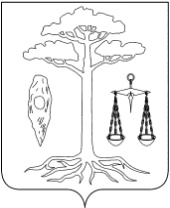 АДМИНИСТРАЦИЯ ТЕЙКОВСКОГО МУНИЦИПАЛЬНОГО РАЙОНАИВАНОВСКОЙ ОБЛАСТИ____________________________________________________________________________________________________________________П О С Т А Н О В Л Е Н И Еот  19.10.2020    №  289            г. ТейковоОб  утверждении  схемы размещения рекламных конструкций на земельных участках Тейковского муниципального района независимо от форм собственности, а также на зданиях или ином недвижимом имуществе, находящихся в собственности Ивановской области или в собственности Тейковского муниципального района, городском и сельских поселений Тейковского муниципального района    В соответствии  со статьей 19 Федерального закона от 13.03.2006 №38-ФЗ «О рекламе», Федеральным законом  от 06.10.2003 №131-ФЗ «Об общих принципах организации местного самоуправления  в Российской Федерации», руководствуясь Уставом Тейковского муниципального района, администрация Тейковского муниципального района                                    ПОСТАНОВЛЯЕТ:  1.   Утвердить  схему размещения рекламных конструкций на земельных участках Тейковского муниципального района независимо от форм собственности, а также на зданиях или ином недвижимом имуществе, находящихся в собственности Ивановской области или в собственности Тейковского муниципального района, городском и сельских поселений Тейковского муниципального района (Приложение).  2. Опубликовать настоящее постановление в установленном законодательством порядке.И.о. главы Тейковскогомуниципального района                                                                 Е.С.Фиохина